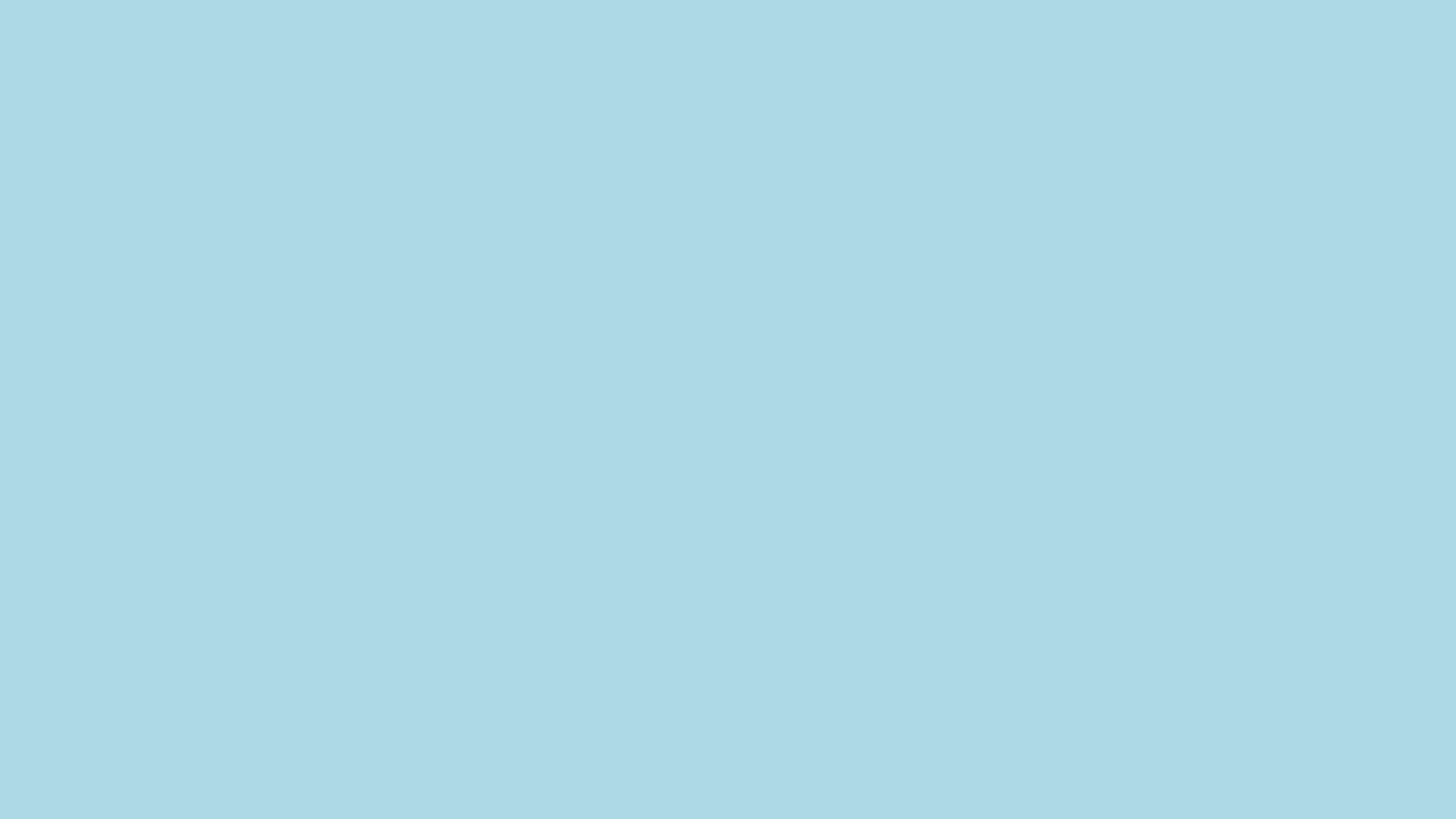 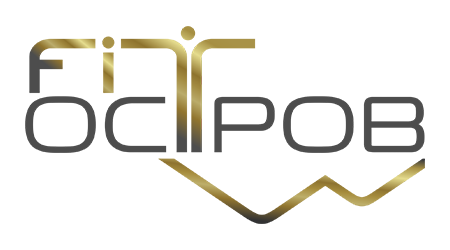 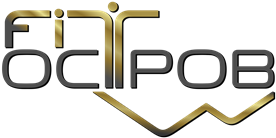 Продолжительность занятий 45 минут  (занятия отмеченные *проходят 30 минут)Описание программAqua Dumbbells - занятие, направленное на укрепление мышц рук  плечевого пояса с использованием гантелей. Aqua Training-тренировка средней интенсивности для мышц пресса,ног,ягодиц с использованием доп.оборудования.Aqua freestyle-увлекатальная хореография урока в сочетании с интенсивной нагрузкой и творчеством.Aqua Combat-высокоинтенсивная тренировка направленная на развитие общей и силовой выносливости,включая в себя элементы боевых искусств.Aqua shape - аэробный урок с использованием различного оборудования, направленный на проработку мышц всего тела.Aqua kik – урок на закрепление приобретенных навыков с более высокой интенсивностью и варьированием темпа работы.Aqua legs-урок направленный на тренировку мышц бедра и я годиц с использованием аквапояса и аквабоитнок.Aqua pilates-комплекс упражнений на баланс тела в воде с использованием различного оборудования.Aqua mix – урок сочетающий в себе аэробную и силовую нагрузки, направленный на проработку мышц рук, ног и особенно брюшного пресса.Aqua gym – урок, направленный на развитие силовой выносливости, сочетающий в себе аэробную и силовую нагрузки с использованием дополнительного оборудования.Aqua flowers – сочетание аэробной и силовой тренировки, средней интенсивности с использованием специального оборудования.Aqua Stasrt (легкая физкультура) – урок, показан лицам с заболеваниями и травмами опорно-двигательного аппарата, при нарушениях осанки, контрактурах, атрофиях мышц.$ Малые группыAqua man - cиловой урок в воде для мужчин, включающий элементы: плавания, аквааэробики, дайвинга.Super Interval - круговая тренировка в воде с использованием дополнительного оборудования и аквабайка.Обучение плаванию взрослых (Swimming) – урок, направлен на освоение различных способов плавания, с учётом индивидуальных возможностей.Спортивное плавание – освоение и совершенствование правильной технике спортивного плавания, развитие скоростно-силовых качеств и выносливости.Мама+ - комплекс упражнений для беременных женщин. Направлен на нормализацию мышечного тонуса спины и живота, способствует снижению болезненных ощущений,              снятию отеков. Подготовка к нормальным физиологическим родам. ДетямAquababy и swimbaby (1,5-2,5лет) – совместное плавание мамы со своим малышом. Обучение основам плавания.Пузырьки,Крабики(3-4лет),Бобрята,Осьминожки(5-6лет)-обучение навыкам погружения, скольжения и перемещения различными способами плавания. Присутствуют элементы игры.Акулы (7-10лет) Бобры (7-10 лет)  Дельфины (7-10 лет) Урок в бассейне для умеющих  держаться на воде. Ныряние и  плавание, эстафеты и игры на этом уроке станут самыми эффективными средствами, для того чтобы дружба ребенка и воды никогда не заканчивалась.Пираты(11-15 лет)Игровой урок в воде для тех, кто умеет плавать.  Занятие направлено на формирование и совершенствование техники   плавания, развитие скоростно - силовых качеств и выносливости.Аква юниор(аквагимнастика для детей 8-15) - занятие направленное на развитие силы, гибкости, выносливости, координации движений с использованием различного оборудования.Правила пребывания в зоне бассейна:    Родитель или сопровождающее лицо  не должны оставлять детей на территории Водной зоны без присмотра.Дети до 12 лет могут посещать Водную зону только в сопровождении родителей или уполномоченных лиц не моложе 18 лет, которые несут ответственность за их поведение  (кроме случаев проведения персональных или групповых тренировок).    Родители (или сопровождающие лица) должны своевременно привести ребенка на тренировку (групповое занятие), а также вовремя забрать по окончании тренировки.За детей, находящихся на территории водной зоны без присмотра родителей или сопровождающих лиц, администрация ответственности не несет. В целях избежание инфицирования детей в водной зоне просим оставить ребенка дома в следующих случаях:Если у ребенка насморк, кашель, болит горло или другое инфекционное заболевание. Если у ребенка повышенная температура. Если у ребенка сыпь, незаживающие ранки.Мы рекомендуем приводить детей на групповые занятия в соответствии с возрастом (возрастные ограничения указаны в описании уроков).   Не умеющие плавать и обучающиеся должны находиться в бассейне под присмотром тренера.   За порчу мебели, оборудования, инвентаря с виновных взимается стоимость нанесенного ущерба.   В случае нарушения правил тренер вправе просить нарушителя покинуть бассейн.Запрещается:пользоваться бассейном людям в нетрезвом виде, с открытыми ранами, травмами, грибковыми и другими кожными заболеваниями.использовать оборудование бассейна не по назначению.находиться на территории бассейна в верхней одежде и без сменной обуви.бегать по обходным дорожкам, прыгать и нырять с бортика бассейна.      РАСПИСАНИЕ ГРУППОВЫХ ПРОГРАММ  В БАССЕЙНЕ   «FITОСТРОВА» НА ДМИТРОВКЕС 14.09.2020 по 20.09.2020ПонедельникВторникСредаЧетвергПятницаСубботаВоскресенье10.00$Бобрята*3-6 летЕленаБобрята*3-4 летЕлизавета11.0011:15Aqua mixНаталия11:15Aqua StartВалентина11:15Aqua mixВалентина11:15Aqua TrainingВалентина11:15Aqua CombatНаталияБобрята*5-6 летЕлизавета12.00$swimbaby Наталия$SwimmingВалентина$SwimbabyЕлизавета$SwimmingВалентина$swimbaby НаталияАкулы7-10 летЕлена13.00$SwimmingВалентина$Swimming Елена13:15Aqua shapeЕлена14.0014.15$ Мама+Валентина14:15$ Мама+Валентина$ Спортивное плавание  6-8 летЕлена$  Спортивное плавание  7-12 лет         Елена15.00$ Спортивное плавание   7-12 летВалентина$ Спортивное плавание  7-12 летЕленаАква Юниор8-15 летЕлена16.0016:15$Спортивное плавание   7-12 летВалентина16:15Aqua FlowersНаталия16:15Agua PilatesЕлена17.00Бобры7-10 летЕлена17:30Крабики*3 - 4  летНаталияДельфины7-10 летЕлена18.00$ Спортивное плавание  7-12 летЕленаПираты11-15 летЕленаПузырьки*5-6 летНаталия$Спортивное плавание  6-10 летЕлена18.15Aqua LegsЕлена$Спортивное плавание7-12 летНаталия$  Спортивное плавание  11-15 летЕлена19.00 AquaShape            ЕленаAqua DumbbellsНаталия$ Спортивное плавание  7-12 летЕлена$ Спортивное плавание  7-12 летЕлена20.00AquagymЕленаAquaFreestyleЕлена$SwimmingНаталия$SwimmingЕлена21.00$ Aqua manЕлена$ Swimmingелена$ SwimmingНаталия$ SwimmingЕлена$ SwimmingЕлена